Karta pracy Przyjaciele-na podstawie powieści Antoine`a de Saint-Exupéry`ego                                               MAŁY KSIĄŻEDla uczniów kl.V-VIIIFragment powieści Antoine`a de Saint-Exupéry`ego- Ktoś ty? - spytał Mały Książę. - Jesteś bardzo ładny... - Jestem lisem - odpowiedział lis. - Chodź pobawić się ze mną - zaproponował Mały Książę. - Jestem taki smutny... - Nie mogę bawić się z tobą - odparł lis. - Nie jestem oswojony. - Ach, przepraszam - powiedział Mały Książę. Lecz po namyśle dorzucił: - Co znaczy "oswojony"? - Nie jesteś tutejszy - powiedział lis. - Czego szukasz? - Szukam ludzi - odpowiedział Mały Książę. - Co znaczy "oswojony"? – (..) – Jest to pojęcie zupełnie zapomniane - powiedział lis. - "Oswoić" znaczy "stworzyć więzy". - Stworzyć więzy? - Oczywiście - powiedział lis. - Teraz jesteś dla mnie tylko małym chłopcem, podobnym do stu tysięcy małych chłopców. Nie potrzebuję ciebie. I ty mnie nie potrzebujesz. Jestem dla ciebie tylko lisem, podobnym do stu tysięcy innych lisów. Lecz jeżeli mnie oswoisz, będziemy się nawzajem potrzebować. Będziesz dla mnie jedyny na świecie. I ja będę dla ciebie jedyny na świecie.(..) - Poznaje się tylko to, co się oswoi - powiedział lis. - Ludzie mają zbyt mało czasu, aby cokolwiek poznać. Kupują w sklepach rzeczy gotowe. A ponieważ nie ma magazynów z przyjaciółmi, więc ludzie nie mają przyjaciół. Jeśli chcesz mieć przyjaciela, oswój mnie! - A jak się to robi? - spytał Mały Książę. - Trzeba być bardzo cierpliwym. Na początku siądziesz w pewnej odległości ode mnie, ot tak, na trawie. Będę spoglądać na ciebie kątem oka, a ty nic nie powiesz. Mowa jest źródłem nieporozumień. Lecz każdego dnia będziesz mógł siadać trochę bliżej... Następnego dnia Mały Książę przyszedł na oznaczone miejsce. – -Lepiej jest przychodzić o tej samej godzinie. Gdy będziesz miał przyjść na przykład o czwartej po południu, już od trzeciej zacznę odczuwać radość. Im bardziej czas będzie posuwać się naprzód, tym będę szczęśliwszy. O czwartej będę podniecony i zaniepokojony: poznam cenę szczęścia! A jeśli przyjdziesz nieoczekiwanie, nie będę mógł się przygotowywać... Potrzebny jest obrządek. - Co znaczy "obrządek"? - spytał Mały Książę. - To także coś całkiem zapomnianego - odpowiedział lis. - Dzięki obrządkowi pewien dzień odróżnia się od innych, pewna godzina od innych godzin. Moi myśliwi, na przykład, mają swój rytuał. W czwartek tańczą z wioskowymi dziewczętami. Stąd czwartek jest cudownym dniem! Podchodzę  pod winnice. Gdyby myśliwi nie mieli tego zwyczaju w oznaczonym czasie, wszystkie dni byłyby do siebie podobne, a ja nie miałbym wakacji. W ten sposób Mały Książę oswoił lisa.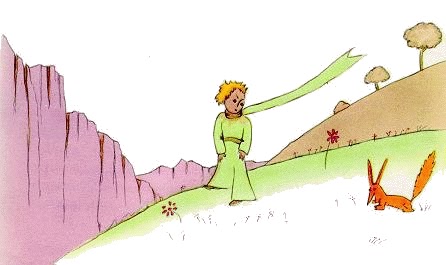 Polecenia i pytaniaDlaczego Mały Książę chciał poznać lisa?Dlaczego Lis chciał być oswojony?Na czym polegało oswojenie Lisa?Jak poznać drugiego człowieka?Dlaczego ludzie potrzebują przyjaźni?Narysuj pracę plastyczną ,lub opowiedz na temat MÓJ PRZYJACIELKompetencje Kompetencje społeczne i obywatelskieŚwiadomość i ekspresja kulturalna Umiejętność uczenia się                                                                                 Anna Iwona Wójcicka